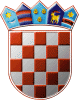 REPUBLIKA HRVATSKAGRADSKO IZBORNO POVJERENSTVOGRADA RIJEKEKLASA: 021-01/19-01/18URBROJ: 2170/01-16-00-19/12RIJEKA, 15. travnja 2019.Na osnovi članka 18. stavka 1. i 2., članka 20. stavka 1., 2. i 4. te članka 41. točke 4.  Zakona o izboru vijeća i predstavnika nacionalnih manjina ("Narodne novine", broj 25/19), Gradsko izborno povjerenstvo Grada RIJEKE, odlučujući o prijedlogu predlagatelja COMUNITA DEGLI ITALIANI DI FIUME - ZAJEDNICA TALIJANA RIJEKA, utvrdilo je, prihvatilo i objavljujePRAVOVALJANULISTU KANDIDATA ZA IZBOR ČLANOVA VIJEĆA TALIJANSKE NACIONALNE MANJINE U GRADU RIJECIPredlagatelj:COMUNITA DEGLI ITALIANI DI FIUME - ZAJEDNICA TALIJANA RIJEKA - CI FIUME - ZT RIJEKAKandidati/kandidatkinje:BRUNO BONTEMPO; TALIJAN; RIJEKA, JOSIPA RAČIĆA 2; rođ. 27.04.1950.; MVIVIANA CESAREC; TALIJANKA; RIJEKA, VUKOVARSKA 43; rođ. 22.09.1954.; ŽFLAVIO COSSETTO; TALIJAN; RIJEKA, VERDIEVA 5; rođ. 18.03.1965.; MSTELLA DEFRANZA; TALIJANKA; RIJEKA, STRMICA 22; rođ. 27.11.1985.; ŽIVA BRADASCHIA KOŽUL; TALIJANKA; RIJEKA, KABLARSKA CESTA 20; rođ. 25.07.1973.; ŽLAURA MARCHIG-ŠESNIĆ; TALIJANKA; RIJEKA, CAMBIERIEVA ULICA 9; rođ. 02.07.1962.; ŽIRENE MESTROVICH; TALIJANKA; RIJEKA, MATE LOVRAKA 2; rođ. 24.05.1947.; ŽDUNJA KUČAN NIKOLIĆ; TALIJANKA; RIJEKA, ŠET. I.G. KOVAČIĆA 31; rođ. 28.10.1981.; ŽNADJA POROPAT; TALIJANKA; RIJEKA, BRAĆE BRANCHETTA 21/4; rođ. 22.08.1955.; ŽMICHELE SCALEMBRA; TALIJAN; RIJEKA, MILICE JADRANIĆ 14C; rođ. 21.08.1975.; MINGRID SEVER; TALIJANKA; RIJEKA, KOZALA 3; rođ. 08.06.1959.; ŽLORENA SISSO; TALIJANKA; RIJEKA, KUČIĆKI PUT 23; rođ. 25.07.1982.; ŽLUCIO SLAMA; TALIJAN; RIJEKA, MAROHNIĆEVA 4; rođ. 16.06.1964.; MDENIS STEFAN; TALIJAN; RIJEKA, MIRKA ČURBEGA 2/3; rođ. 01.03.1965.; MGLORIA TIJAN; TALIJANKA; RIJEKA, TIZIANOVA 36; rođ. 22.10.1960.; ŽPREDSJEDNIKVLADO BOSNER, v.r.